Русская народная сказка «Лисичка сестричка и волк»Отгадай ребус                                                                                                         1 б Ответ:  _____________ 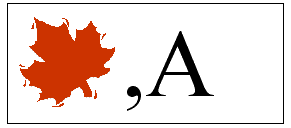 Как лисе удалось перехитрить деда?                                                                    1 б *притворилась мертвой*притворилась больнойВыберите, какие слова подходят лисе, а какие волку?                                      12 б хитрыйловкийпростодушныйглупыйпроворныйпростак                        волк                      бесхитростный                      лисаковарныйизворотливый невезучийлукавыйбестолковыйВ.ур. – 14 б                  Ср.ур. – 11 б                          Н.ур. – 6 б